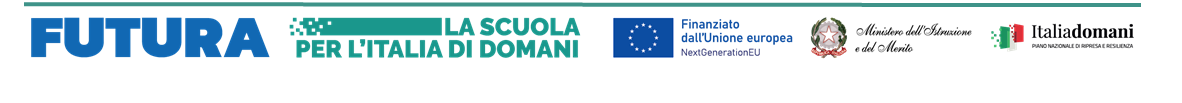 Al Dirigente Scolasticodell’Istituto Comprensivo “MATER DOMINI” di Catanzaro OGGETTO: Domanda di partecipazione all’Avviso di selezione per il reclutamento di ESPERTI per il progetto PNRR – Missione 4: Istruzione e ricerca – Componente 1 – Investimento 3.1: nuove competenze e nuovi linguaggi – Progetto finanziato con i Fondi PNRR – Missione 4: Istruzione e ricerca- Componente 1 –Potenziamento dell’offerta dei servizi di istruzione: dagli asili nido alle Università – Investimento 3.1: Nuove competenze e nuovi linguaggi “Azioni di potenziamento delle competenze STEM e multilinguistiche” (D.M. 65/2023) finanziato dall’Unione europeaCUP: H64D23001930006Codice progetto: M4C1I3.1-2023-1143-P-29839Titolo progetto: OFFICINA STEM - MULTILINGUISMOIl sottoscritto:Avendo preso visione dell’avviso di selezione in oggetto citato,consapevole che la falsità in atti e le dichiarazioni mendaci sono punite ai sensi del codice penale e delle leggi speciali in materia e che, laddove dovesse emergere la non veridicità di quanto qui dichiarato, si avrà la decadenza dai benefici eventualmente ottenuti ai sensi dell’art. 75 del d.P.R. n. 445 del 28 dicembre 2000 e l’applicazione di ogni altra sanzione prevista dalla legge, nella predetta qualità, ai sensi e per gli effetti di cui agli artt. 46 e 47 del d.P.R. n. 445 del 28 dicembre 2000,CHIEDEdi partecipare alla selezione in qualità di ESPERTO per l’attuazione del progetto “Competenze STEM e multilinguistiche” INTERVENTO A per il seguente modulo (indicare il numero)Modulo scelto N°	Modulo scelto N°	Ai fini della partecipazione alla procedura in oggetto, il/la sottoscritto/a di aver preso visione dell’Avviso e di accettare tutte le condizioni ivi contenute;di possedere i requisiti di ammissione alla selezione in oggetto nello specifico, di:avere la cittadinanza italiana o di uno degli Stati membri dell’Unione europea;avere il godimento dei diritti civili e politici;non essere stato escluso/a dall’elettorato politico attivo;possedere l’idoneità fisica allo svolgimento delle funzioni cui la presente procedura di selezione si riferisce;non aver riportato condanne penali e di non essere destinatario/a di provvedimenti che riguardano l’applicazione di misure di prevenzione, di decisioni civili e di provvedimenti amministrativi iscritti nel casellario giudiziale;non essere sottoposto/a a procedimenti penali;non essere stato/a destituito/a o dispensato/a dall’impiego presso una Pubblica Amministrazione;non essere stato/a dichiarato/a decaduto/a o licenziato/a da un impiego statale;non trovarsi in situazione di incompatibilità, ai sensi di quanto previsto dal d.lgs. n. 39/2013 e dall’art. 53, del d.lgs. n. 165/2001;non trovarsi in situazioni di conflitto di interessi, anche potenziale, ai sensi dell’art. 53, comma 14, del d.lgs. n. 165/2001, che possano interferire con l’esercizio dell’incarico;essere in possesso del requisito della particolare e comprovata specializzazione anche universitaria strettamente correlata al contenuto della prestazione richiesta;Allega alla presente domanda:Allegato 2 – Griglia valutazione titoli;Allegato 3 – Dichiarazione di insussistenza delle cause di incompatibilitàAllegato 4 – Curriculum in formato Europeo;Documento di identitàProgettazione didattica.Ai sensi del D.L. 196 del 30/06/2003, dichiaro, altresì, di essere stato informato sul trattamento dei dati personali e, pertanto, autorizza l’Amministrazione ad utilizzare i dati personali dichiarati solo per fini istituzionali e necessari per la gestione della presente istanza, ivi compresi quelli definiti “sensibili” dell’art. 4 comma 1 lettera d, per le finalità e per la durata necessari per gli adempimenti connessi al rapporto di lavoro.Data 		Firma 	Cognome e nome:nato a:nato il:Residente a:viaviaCodice fiscale:Mail:Mail:In servizio presso questo Istituto in qualità di: